2020年中央一号文件模拟题87题一、单项选择题1. 2020年是(   )目标实现之年，是(   )收官之年。党中央认为，完成上述两大目标任务，脱贫攻坚最后堡垒必须攻克，全面小康“三农”领域突出短板必须补上。A.整体建成小康社会   完成打赢脱贫攻坚战B.完全建成小康社会   完成打赢精准脱贫攻坚战C.全面建成小康社会   全面打赢脱贫攻坚战D.全国建成小康社会   全面打赢精准脱贫攻坚战1. C【解析】《中共中央 国务院关于抓好“三农”领域重点工作确保如期实现全面小康的意见》指出，2020年是全面建成小康社会目标实现之年，是全面打赢脱贫攻坚战收官之年。党中央认为，完成上述两大目标任务，脱贫攻坚最后堡垒必须攻克，全面小康“三农”领域突出短板必须补上。因此，选择C选项。2. 21世纪以来第17个指导“三农”工作的中央一号文件，《中共中央 国务院关于抓好“三农”领域重点工作确保如期实现全面小康的意见》确定，对标对表全面建成小康社会目标，强化举措、狠抓落实，集中力量（  ）和（  ）两大重点任务，A.完成打赢脱贫攻坚战   补上全面建成小康“三农”领域突出短板B.完成打赢脱贫攻坚战   补上全面小康“三农”领域突出短板C.全面打赢脱贫攻坚战   补上全面小康突出短板D.全面打赢脱贫攻坚战   补上全面建成小康“三农”领域突出短板2.B【解析】根据《中共中央 国务院关于抓好“三农”领域重点工作确保如期实现全面小康的意见》，文件确定，对标对表全面建成小康社会目标，强化举措、狠抓落实，集中力量完成打赢脱贫攻坚战和补上全面小康“三农”领域突出短板两大重点任务。因此，选择B选项。3. 根据《中共中央 国务院关于抓好“三农”领域重点工作确保如期实现全面小康的意见》，对标对表全面建成小康社会目标，强化举措、狠抓落实，集中力量完成两大重点任务，需持续抓好（  ），推进(  )，保持(  )。A.农业稳产保供和农民增收  农业高质量发展   农村社会和谐稳定B.农业高质量发展   农业稳产保供和农民增收  农村社会和谐稳定C.农业高质量发展   农村社会和谐稳定   农业稳产保供D.农村社会和谐稳定  农业高质量发展   农业稳产保供和农民增收3. A【解析】根据《中共中央 国务院关于抓好“三农”领域重点工作确保如期实现全面小康的意见》，做好2020年“三农”工作总的要求是，坚持以习近平新时代中国特色社会主义思想为指导，全面贯彻党的十九大和十九届二中、三中、四中全会精神，贯彻落实中央经济工作会议精神，对标对表全面建成小康社会目标，强化举措、狠抓落实，集中力量完成打赢脱贫攻坚战和补上全面小康“三农”领域突出短板两大重点任务，持续抓好农业稳产保供和农民增收，推进农业高质量发展，保持农村社会和谐稳定。因此，选择A选项。4. 《中共中央 国务院关于抓好“三农”领域重点工作确保如期实现全面小康的意见》，指出在普遍实现“两不愁”基础上，全面解决“三保障”和（  ）问题，确保剩余贫困人口如期脱贫。A.饮水安全B.粮食安全C.食品安全D.农业安全4.A【解析】脱贫攻坚已经取得决定性成就，绝大多数贫困人口已经脱贫，现在到了攻城拔寨、全面收官的阶段。要坚持精准扶贫，以更加有力的举措、更加精细的工作，在普遍实现“两不愁”基础上，全面解决“三保障”和饮水安全问题，确保剩余贫困人口如期脱贫。因此，选择A选项。5.进一步聚焦（  ）等深度贫困地区，瞄准突出问题和薄弱环节集中发力，狠抓政策落实。对深度贫困地区贫困人口多、贫困发生率高、脱贫难度大的县和行政村，要组织精锐力量强力帮扶、挂牌督战。A. “五区八县”B. “三区三线”C. “四区三县”D. “三区三州”5.D【解析】根据《中共中央 国务院关于抓好“三农”领域重点工作确保如期实现全面小康的意见》可知，全面完成脱贫任务，需进一步聚焦“三区三州”等深度贫困地区，瞄准突出问题和薄弱环节集中发力，狠抓政策落实。因此，选择D选项。6. 为落实巩固脱贫成果防止返贫。各地要对已脱贫人口开展全面排查，认真查找漏洞缺项，一项一项整改清零，一户一户对账销号。总结推广各地经验做法，各地要健全（  ）。A.预警防护机制B.监测预警机制C.动态监测机制D.动态预警机制6. B【解析】根据《中共中央 国务院关于抓好“三农”领域重点工作确保如期实现全面小康的意见》可知,为落实巩固脱贫成果防止返贫。各地要对已脱贫人口开展全面排查，认真查找漏洞缺项，一项一项整改清零，一户一户对账销号。总结推广各地经验做法，健全监测预警机制，加强对不稳定脱贫户、边缘户的动态监测，将返贫人口和新发生贫困人口及时纳入帮扶，为巩固脱贫成果提供制度保障。因此，选择B选项。2020年中央一号文件指出，要推动（    ）示范创建提质扩面，启动省域、市域范围内示范创建。下列对“四好农村路”说法不正确的是（    ）A. 要求农村公路建设要因地制宜、以人为本B. 与优化村镇布局、农村经济发展和广大农民安全便捷出行相适应C. 把农村公路建好、管好、护好、保障好D. 逐步消除制约农村发展的交通瓶颈7. C【解析】本题考查2020年中央一号文件。“四好农村路”是中共中央总书记、国家主席、中国共产党中央军事委员会主席习近平于2014年3月4日提出的。习近平指出“要求农村公路建设要因地制宜、以人为本，与优化村镇布局、农村经济发展和广大农民安全便捷出行相适应，要进一步把农村公路建好、管好、护好、运营好，逐步消除制约农村发展的交通瓶颈，为广大农民脱贫致富奔小康提供更好的保障。”故本题说法不正确的是C，选择C。8. 2020年中央一号文件中指出，提高农村供水保障水平，全面完成农村饮水安全巩固提升工程任务，统筹布局农村饮水基础设施建设，有条件的地区推进（    ）。A. 河（湖）长制度B. 财政补贴制度C. 规模化供水工程D. 城乡供水一体化8. D【解析】2020年中央一号文件指出提高农村供水保障水平。全面完成农村饮水安全巩固提升工程任务。统筹布局农村饮水基础设施建设，在人口相对集中的地区推进规模化供水工程建设。有条件的地区将城市管网向农村延伸，推进城乡供水一体化。故本题选择D。9. 2020年中央一号文件指出，扎实搞好农村人居环境整治，下列说法正确的是（    ）A. 所有有基础有条件的地区要基本完成农村户用厕所无害化改造B. 部分推进农村生活垃圾治理，开展就地分类、源头减量试点C. 全面推进农村生活污水治理 D. 优先解决乡镇所在地和中心村生活污水问题9. D【解析】本题考查2020年中央一号文件。关于扎实搞好农村人居环境整治。A项说法错误，东部地区、中西部城市近郊区等有基础有条件的地区要基本完成农村户用厕所无害化改造，其他地区实事求是确定目标任务。B项说法错误，全面推进农村生活垃圾治理，开展就地分类、源头减量试点。C项说法错误，梯次推进农村生活污水治理，D项正确，优先解决乡镇所在地和中心村生活污水问题。故本题选择D。10. 2020年中央一号文件指出，改善办学条件，提高教学质量，加强乡村教师队伍建设，全面推行义务教育阶段教师“（    ）管校聘”。A. 村B. 乡C. 县D. 市10. C【解析】本题考查2020年中央一号文件。文件指出，加强乡村教师队伍建设，全面推行义务教育阶段教师“县管校聘”，有计划安排县城学校教师到乡村支教。故本题选择C。11. 关于农村教育质量的提高方面，2020年中央一号文件指出应采取的举措不包括（    ）A. 落实中小学教师平均工资收入水平不低于或高于当地城乡居民平均工资收入水平政策B. 持续推进农村义务教育控辍保学专项行动C. 重视农村学前教育，多渠道增加普惠性学前教育资源供给D. 加强贫困地区学前儿童普通话教育11. A【解析】本题考查2020年中央一号文件。A项错误，要落实中小学教师平均工资收入水平不低于或高于当地公务员平均工资收入水平政策；其他三项正确，文件指出，持续推进农村义务教育控辍保学专项行动，巩固义务教育普及成果。大力提升中西部地区乡村教师国家通用语言文字能力，加强贫困地区学前儿童普通话教育。重视农村学前教育，多渠道增加普惠性学前教育资源供给。故本题选择A。12. 2020年中央一号文件指出，办好（    ）医院，推进标准化（    ）卫生院建设，改造提升村卫生室，消除医疗服务空白点。稳步推进紧密型（    ）医疗卫生共同体建设。A. 乡镇级  村镇   县乡村B. 乡镇级  乡镇   乡村C. 县级  乡村  乡城D. 县级  乡镇  县城12. D【解析】本题考查2020年中央一号文件。文件指出，办好县级医院，推进标准化乡镇卫生院建设，改造提升村卫生室，消除医疗服务空白点。稳步推进紧密型县城医疗卫生共同体建设。故本题选择D。13. 在2020年中央一号文件中，特别指出将（    ）纳入基本公共卫生服务范围。A. 好重大疾病和传染病防控B. 农村适龄妇女宫颈癌和乳腺癌检查C. 婴幼儿疾病预防接种D. 农村失独老人的大病医疗13. B【解析】本题考查2020年中央一号文件，文件在加强农村基层医疗卫生服务方面，指出将农村适龄妇女宫颈癌和乳腺癌检查纳入基本公共卫生服务范围。故本题选择B。14. 加强农村社会保障，适当提高城乡居民（    ）保险财政补助和个人缴费标准。A. 基本养老B. 基本医疗C. 医疗救助D. 大病医疗14. B【解析】本题考查2020年中央一号文件，文件指出，适当提高城乡居民基本医疗保险财政补助和个人缴费标准。故本题选择B。15. 提高城乡居民基本医保、大病保险、医疗救助经办服务水平，（    ）范围内实现“一站式服务、一窗口办理、一单制结算”。A. 乡镇B. 市区C. 地级市D. 省15. C【解析】本题考查2020年中央一号文件，文件指出，提高城乡居民基本医保、大病保险、医疗救助经办服务水平，地级市域范围内实现“一站式服务、一窗口办理、一单制结算”。故本题选择C。16. 2020年中央一号文件指出，在农村发展（    ）养老模式。A. 互助式B. 居家式C. 集体式D. 机构养老16. A【解析】本题考查2020年中央一号文件，发展农村互助式养老，多形式建设日间照料中心，改善失能老年人和重度残疾人护理服务。故本题选择A。17. 《中央一号文件》中指出，确保（    ）始终是治国理政的头等大事。A. 粮食安全B. 粮食产量C. 粮食生产D. 粮食稳产17. A【解析】《中央一号文件》中指出，稳定粮食生产。确保粮食安全始终是治国理政的头等大事。粮食生产要稳字当头，稳政策、稳面积、稳产量。故本题答案为A。18. 《中央一号文件》中指出，粮食生产要稳字当头，稳政策、（    ）A. 稳产量、稳质量B. 稳面积、稳产量C. 稳面积、稳质量D. 稳生产、稳产量18. B【解析】《中央一号文件》中指出，粮食生产要稳字当头，稳政策、稳面积、稳产量。故本题答案为B。19. 《中央一号文件》中指出，强化粮食安全（    ）责任制考核，各省（自治区、直辖市）2020年粮食播种面积和产量要保持基本稳定。A. 乡长B. 县长C. 市长D. 省长19. D【解析】《中央一号文件》中指出，强化粮食安全省长责任制考核，各省（自治区、直辖市）2020年粮食播种面积和产量要保持基本稳定。故本题答案为D。20. 《中央一号文件》中指出，加快恢复生猪生产。引导生猪屠宰加工向养殖集中区转移，逐步减少活猪长距离调运，推进（    ）转变。A. 生猪安全B. 短距离冷链C. “运猪”向“运肉”D. 生猪生产20. C【解析】《中央一号文件》中指出，加快恢复生猪生产。引导生猪屠宰加工向养殖集中区转移，逐步减少活猪长距离调运，推进“运猪”向“运肉”转变。加强市场监测和调控，做好猪肉保供稳价工作，打击扰乱市场行为，及时启动社会救助和保障标准与物价上涨挂钩联动机制。支持奶业、禽类、牛羊等生产，引导优化肉类消费结构。推进水产绿色健康养殖，加强渔港建设和管理改革。故本题答案为C。21. 《中央一号文件》中指出，加强现代农业设施建设。以（    ）和（    ）为重点加快推进高标准农田建设，修编建设规划，合理确定投资标准，完善工程建设、验收、监督检查机制，确保建一块成一块。A. 粮食生产功能区    蔬菜生产保护区B. 蔬菜生产功能区    农产品生产保护区C. 粮食生产功能区    重要农产品生产保护区D. 重要农产品生产保护区    特色农产品生产功能区21. C【解析】《中央一号文件》中指出，加强现代农业设施建设。提早谋划实施一批现代农业投资重大项目，支持项目及早落地，有效扩大农业投资。以粮食生产功能区和重要农产品生产保护区为重点加快推进高标准农田建设，修编建设规划，合理确定投资标准，完善工程建设、验收、监督检查机制，确保建一块成一块。故本题答案为C。22. 《中央一号文件》中指出，稳定农民工就业。以政府投资项目和工程建设领域为重点，开展农民工工资支付情况排查整顿，执行拖欠农民工工资（    ）制度，落实根治欠薪各项举措。A. “强执行”B. “黑名单”C. “零拖欠”D. “及时清”22. B【解析】《中央一号文件》中指出，稳定农民工就业。以政府投资项目和工程建设领域为重点，开展农民工工资支付情况排查整顿，执行拖欠农民工工资“黑名单”制度，落实根治欠薪各项举措。故本题答案为B。23. （    ）是党在农村全部工作和战斗力的基础。A. 农村基层组织B. 农村基层党组织C. 农村党支部D. 农村居民自治组织23. B【解析】2020年中央一号文件指出，农村基层党组织是党在农村全部工作和战斗力的基础。故本题选择B项。24. 2020年中央一号文件指出，要认真落实（    ），组织群众发展乡村产业，增强集体经济实力，带领群众共同致富A. 《中国共产党农村基层组织工作条例》B. 《中国共产党农村党组织工作条例》C. 《中国共产党农村基层党组织工作条例》D. 《中国共产党农村自治组织工作条例》24. A【解析】2020年中央一号文件指出，要认真落实《中国共产党农村基层组织工作条例》，组织群众发展乡村产业，增强集体经济实力，带领群众共同致富。故本题选择A项。25. 全面落实村党组织书记县级党委备案管理制度，建立村“两委”成员（    ）联审常态化机制，持续整顿软弱涣散村党组织，发挥党组织在农村各种组织中的（    ）作用。A. 乡级   领导B. 县级   指导C. 县级   领导D. 市级   领导25. C【解析】2020年中央一号文件指出，全面落实村党组织书记县级党委备案管理制度，建立村“两委”成员县级联审常态化机制，持续整顿软弱涣散村党组织，发挥党组织在农村各种组织中的领导作用。故本题选择C项。26. 全面落实（    ）备案管理制度，建立村“两委”成员县级联审常态化机制，持续整顿软弱涣散村党组织，发挥党组织在农村各种组织中的领导作用。A. 村党组织书记B. 县级党委C. 村党组织县级党委D. 村党组织书记县级党委26. D【解析】2020年中央一号文件指出，全面落实村党组织书记县级党委备案管理制度，建立村“两委”成员县级联审常态化机制，持续整顿软弱涣散村党组织，发挥党组织在农村各种组织中的领导作用。故本题选择D项。27. 严格村党组织书记（    ），建立健全党委组织部门（    ），民政、农业农村等部门（    ）、加强指导的村务监督机制，全面落实“四议两公开”。A. 监督管理   牵头协调   共同参与B. 牵头协调   监督管理   共同参与C. 牵头协调   共同参与   监督管理D. 监督管理   共同参与   牵头协调27. A【解析】2020年中央一号文件指出，严格村党组织书记监督管理，建立健全党委组织部门牵头协调，民政、农业农村等部门共同参与、加强指导的村务监督机制，全面落实“四议两公开”。故本题选择A项。28. 2020年中央一号文件指出，持续向贫困村、软弱涣散村、集体经济薄弱村派驻（    ）A. 第一书记B. 第一党委C. 第一党组织D. 第一党委书记28. A【解析】2020年中央一号文件指出，持续向贫困村、软弱涣散村、集体经济薄弱村派驻第一书记。29. 2020年中央一号文件指出，选优配强乡镇领导班子特别是乡镇党委书记。在乡村开展“听党话、感党恩、跟党走”宣讲活动。A. 感党恩、听党话、跟党走B. 感党恩、跟党走、听党话C. 听党话、跟党走、感党恩D. 听党话、感党恩、跟党走29. D【解析】选优配强乡镇领导班子特别是乡镇党委书记。在乡村开展“听党话、感党恩、跟党走”宣讲活动。故本题选择D项。30. 坚持(    )联动，推动社会治理和服务重心向基层下移，把更多资源下沉到(    )，提高乡村治理效能。A. 乡村   乡镇和村B. 县乡村   乡镇和村C. 县乡村   乡镇D. 县乡村   镇和村30. B【解析】坚持县乡村联动，推动社会治理和服务重心向基层下移，把更多资源下沉到乡镇和村，提高乡村治理效能。31. 2020年中央一号文件指出，（    ）是“一线指挥部”，要加强统筹谋划，落实领导责任，强化大抓基层的工作导向，增强群众工作本领。A. 乡级B. 乡镇C. 县级D. 乡村31. C【解析】县级是“一线指挥部”，要加强统筹谋划，落实领导责任，强化大抓基层的工作导向，增强群众工作本领。32. (    )是为农服务中心，要加强管理服务，整合审批、服务、执法等方面力量，建立健全统一管理服务平台，实现一站式办理。A. 县乡B. 县级C. 乡镇D. 县乡镇32. C【解析】乡镇是为农服务中心，要加强管理服务，整合审批、服务、执法等方面力量，建立健全统一管理服务平台，实现一站式办理。33. 2020年中央一号文件指出，推行领导干部特别是(    )领导干部定期下基层接访制度，积极化解信访积案。A. 县乡B. 乡镇C. 县乡镇D. 市县33. D【解析】2020年中央一号文件指出，推行领导干部特别是市县领导干部定期下基层接访制度，积极化解信访积案。故本题选择D项。34. 2020年中央一号文件指出，组织开展“一村一法律顾问”等形式多样的法律服务。对直接关系农民切身利益、容易引发社会稳定风险的重大决策事项，要先进行风险评估。A. 一村一法律顾问B. 一乡一法律顾问C. 一镇一法律顾问D. 一县一法律顾问34. A【解析】2020年中央一号文件指出，组织开展“一村一法律顾问”等形式多样的法律服务。对直接关系农民切身利益、容易引发社会稳定风险的重大决策事项，要先进行风险评估。故本题选择A项。35. 2020年中央一号文件关于“优先保障‘三农’投入”的内容指出：按照（    ）要求，抓紧出台调整完善土地出让收入使用范围进一步提高农业农村投入比例的意见。A. “取之于农、用之于农”B. “取之于农、主要用之于农”C. “取之于农、仅用于民”D. “取之于农、依靠农民”35.B【解析】本题考查2020年中央一号文件内容。根据2020年中央一号文件内容：中央和省级各部门要根据补短板的需要优化涉农资金使用结构。按照“取之于农、主要用之于农”要求，抓紧出台调整完善土地出让收入使用范围进一步提高农业农村投入比例的意见。故本题正确答案为B。36. 2020年中央一号文件关于“优先保障‘三农’投入”的内容指出：加大中央和地方财政“三农”投入力度，中央预算内投资继续向农业农村倾斜，确保财政投入与补上（    ）“三农”领域突出短板相适应。A. 科学B. 现代化C. 全面小康D. 智慧36. C【解析】本题考查2020年中央一号文件内容。根据2020年中央一号文件内容：加大中央和地方财政“三农”投入力度，中央预算内投资继续向农业农村倾斜，确保财政投入与补上全面小康“三农”领域突出短板相适应。故本题正确答案为C。37. 2020年中央一号文件关于“优先保障‘三农’投入”的内容指出：抓紧出台调整完善土地出让收入使用范围进一步提高农业农村投入比例的意见。调整完善农机购置补贴范围，赋予（    ）更大自主权。A. 省级B. 市级C. 县级D. 乡级37. A【解析】本题考查2020年中央一号文件内容。根据2020年中央一号文件内容：按照“取之于农、主要用之于农”要求，抓紧出台调整完善土地出让收入使用范围进一步提高农业农村投入比例的意见。调整完善农机购置补贴范围，赋予省级更大自主权。故本题正确答案为A。38. 2020年中央一号文件关于“优先保障‘三农’投入”的内容指出：稳妥扩大农村普惠金融改革试点，鼓励地方政府开展县域农户、中小企业信用等级评价，加快构建线上线下相结合、“银保担”风险共担的普惠金融服务体系，推出更多（    ）、（    ）、（    ）、（    ）的普惠金融产品。A. 免抵押、零担保、无利率、可持续B. 无抵押、无担保、无利率、可持续C. 低抵押、零担保、低利率、可持续D. 免抵押、免担保、低利率、可持续38. D【解析】本题考查2020年中央一号文件内容。根据2020年中央一号文件内容：稳妥扩大农村普惠金融改革试点，鼓励地方政府开展县域农户、中小企业信用等级评价，加快构建线上线下相结合、“银保担”风险共担的普惠金融服务体系，推出更多免抵押、免担保、低利率、可持续的普惠金融产品。故本题正确答案为D。39. 2020年中央一号文件关于“优先保障‘三农’投入”的内容指出：抓好农业保险保费补贴政策落实，督促保险机构及时足额理赔。优化（    ）试点模式，继续推进农产品期货期权品种上市。A. “互联网＋”B. “AI＋互联网”C. “线上＋线下”D. “保险+期货”39. D【解析】本题考查2020年中央一号文件内容。根据2020年中央一号文件内容：抓好农业保险保费补贴政策落实，督促保险机构及时足额理赔。优化“保险+期货”试点模式，继续推进农产品期货期权品种上市。故本题正确答案为D。40. 下列关于2020年中央一号文件中“破解乡村发展用地难题”的论述错误的是（    ）A. 坚守耕地和永久基本农田保护红线B. 明确用地类型和供地方式，实行分类管理C. 农业种植养殖配建的保鲜冷藏、晾晒存贮等辅助设施用地纳入农用地管理D. 农业设施用地不得使用耕地40. D【解析】本题考查2020年中央一号文件内容。2020年中央一号文件指出：坚守耕地和永久基本农田保护红线。完善乡村产业发展用地政策体系，明确用地类型和供地方式，实行分类管理。将农业种植养殖配建的保鲜冷藏、晾晒存贮、农机库房、分拣包装、废弃物处理、管理看护房等辅助设施用地纳入农用地管理，根据生产实际合理确定辅助设施用地规模上限。农业设施用地可以使用耕地。强化农业设施用地监管，严禁以农业设施用地为名从事非农建设。故本题正确答案为D。41. 2020年中央一号文件指出：新编县乡级国土空间规划应安排不少于（    ）的建设用地指标，重点保障乡村产业发展用地。A. 10%B. 15%C. 20%D. 30%41. A【解析】本题考查2020年中央一号文件内容。2020年中央一号文件指出：新编县乡级国土空间规划应安排不少于10%的建设用地指标，重点保障乡村产业发展用地。故本题正确答案为A。42. 2020年中央一号文件指出：省级制定土地利用年度计划时，应安排至少（    ）新增建设用地指标保障乡村重点产业和项目用地。A. 2%B. 3%C. 4%D. 5%42. D【解析】本题考查2020年中央一号文件内容。2020年中央一号文件指出：省级制定土地利用年度计划时，应安排至少5%新增建设用地指标保障乡村重点产业和项目用地。故本题正确答案为D。43. 2020年中央一号文件指出：农村集体建设用地可以通过（    ）、（    ）等方式直接用于发展乡村产业。A. 买卖、租用B. 买卖、转租C. 入股、转租D. 入股、租用43. D【解析】本题考查2020年中央一号文件内容。2020年中央一号文件指出：农村集体建设用地可以通过入股、租用等方式直接用于发展乡村产业。故本题正确答案为D。44. 2020年中央一号文件指出：城市中小学教师、医生晋升高级职称前，原则上要有（    ）年以上农村基层工作服务经历。A. 3B. 2C. 1D. 0.544. C【解析】本题考查2020年中央一号文件内容。2020年中央一号文件指出：城市中小学教师、医生晋升高级职称前，原则上要有1年以上农村基层工作服务经历。故本题正确答案为C。45. 2020年中央一号文件关于“推动人才下乡”内容指出：优化涉农学科专业设置，探索对急需紧缺涉农专业实行（    ）录取。抓紧出台推进乡村人才振兴的意见。A. “定向”B. “提前批次”C. “直接”D. “免考核”45. B【解析】本题考查2020年中央一号文件内容。2020年中央一号文件指出：优化涉农学科专业设置，探索对急需紧缺涉农专业实行“提前批次”录取。抓紧出台推进乡村人才振兴的意见。故本题正确答案为B。46. 2020年中央一号文件指出：以探索宅基地（    ）、（    ）、（    ）“三权分置”为重点，进一步深化农村宅基地制度改革试点。A. 占有权、处分权、使用权B. 所有权、资格权、交易权C. 所有权、资格权、使用权D. 占有权、资格权、使用权46. C【解析】本题考查2020年中央一号文件内容。2020年中央一号文件指出：以探索宅基地所有权、资格权、使用权“三权分置”为重点，进一步深化农村宅基地制度改革试点。故本题正确答案为C。47. 2020年中央一号文件指出：做好“三农”工作，关键在（    ）A. 党B. 政府C. 人民D. 技术47. A【解析】2020年中央一号文件指出：做好“三农”工作，关键在党。故本题正确答案为A。48. 2020年中央一号文件指出：认真落实《中国共产党农村工作条例》，加强（    ）对“三农”工作的全面领导。A. 党B. 人民C. 政府D. 中央48. A【解析】2020年中央一号文件指出：认真落实《中国共产党农村工作条例》，加强党对“三农”工作的全面领导，坚持农业农村优先发展，强化五级书记抓乡村振兴责任，落实县委书记主要精力抓“三农”工作要求，加强党委农村工作机构建设，大力培养懂农业、爱农村、爱农民的“三农”工作队伍，提高农村干部待遇。故本题正确答案为A。49. 2020年中央一号文件指出：坚持农业农村优先发展，强化（    ）书记抓乡村振兴责任，落实县委书记主要精力抓“三农”工作要求，加强党委农村工作机构建设，大力培养懂农业、爱农村、爱农民的“三农”工作队伍，提高农村干部待遇。A. 三级B. 四级C. 五级D. 六级49. C【解析】2020年中央一号文件指出：认真落实《中国共产党农村工作条例》，加强党对“三农”工作的全面领导，坚持农业农村优先发展，强化五级书记抓乡村振兴责任，落实县委书记主要精力抓“三农”工作要求，加强党委农村工作机构建设，大力培养懂农业、爱农村、爱农民的“三农”工作队伍，提高农村干部待遇。故本题正确答案为C。50. 2020年中央一号文件指出：坚持从农村实际出发，因地制宜，尊重农民意愿，尽力而为、量力而行，把当务之急的事一件一件解决好，力戒（    ）、（    ），防止政策执行简单化和“一刀切”。把党的十九大以来“三农”政策贯彻落实情况作为中央巡视重要内容。A. 享乐主义、个人主义B. 享乐主义、官僚主义C. 形式主义、主观主义D. 形式主义、官僚主义50. D【解析】2020年中央一号文件指出：坚持从农村实际出发，因地制宜，尊重农民意愿，尽力而为、量力而行，把当务之急的事一件一件解决好，力戒形式主义、官僚主义，防止政策执行简单化和“一刀切”。把党的十九大以来“三农”政策贯彻落实情况作为中央巡视重要内容。故本题正确答案为D。51. 2020年中央一号文件指出：加强农业关键核心技术攻关，部署一批重大科技项目，抢占（    ）制高点。A. 市场B. 技术C. 科技D. 人才51. C【解析】2020年中央一号文件指出：加强农业关键核心技术攻关，部署一批重大科技项目，抢占科技制高点。故本题正确答案为C。52. 下列关于2020年中央一号文件论述错误的是（    ）A. 加强农业生物技术研发B. 实施国家农业种质资源保护利用工程C. 支持高原山区农田宜机化改造D. 加快大中型、智能化、复合型农业机械研发和应用52. C【解析】2020年中央一号文件指出：加强农业生物技术研发，大力实施种业自主创新工程，实施国家农业种质资源保护利用工程，推进南繁科研育种基地建设。加快大中型、智能化、复合型农业机械研发和应用，支持丘陵山区农田宜机化改造。故本题正确答案为C。53. 2020年中央一号文件指出：深入实施（    ）制度，进一步发展壮大其队伍。采取长期稳定的支持方式，加强现代农业产业技术体系建设，扩大对特色优势农产品覆盖范围，面向农业全产业链配置科技资源。A. 智能技术B. 科技特派员C. 技术员D. 指导员53. B【解析】2020年中央一号文件指出：深入实施科技特派员制度，进一步发展壮大科技特派员队伍。采取长期稳定的支持方式，加强现代农业产业技术体系建设，扩大对特色优势农产品覆盖范围，面向农业全产业链配置科技资源。故本题正确答案为B。54. 2020年中央一号文件指出：加强农业产业（    ）创新中心建设。加强国家农业高新技术产业示范区、国家农业科技园区等创新平台基地建设。加快现代气象为农服务体系建设。A. 技术B. 人才C. 知识D. 科技54. D【解析】加强农业产业科技创新中心建设。加强国家农业高新技术产业示范区、国家农业科技园区等创新平台基地建设。加快现代气象为农服务体系建设。故本题正确答案为D。二、多项选择题55. (多选)根据《中共中央 国务院关于抓好“三农”领域重点工作确保如期实现全面小康的意见》，2020年“三农”工作总的要求，集中力量完成两大重点任务，需（  ）A.确保农村全面建成小康社会B.确保脱贫攻坚战圆满收官C.确保农村同步全面建成小康社会D.确保全面小康“三农”领域突出短板完全补上55.BC【解析】根据《中共中央 国务院关于抓好“三农”领域重点工作确保如期实现全面小康的意见》，做好2020年“三农”工作总的要求集中力量完成打赢脱贫攻坚战和补上全面小康“三农”领域突出短板两大重点任务，持续抓好农业稳产保供和农民增收，推进农业高质量发展，保持农村社会和谐稳定，提升农民群众获得感、幸福感、安全感，确保脱贫攻坚战圆满收官，确保农村同步全面建成小康社会。因此，选择BC选项。56. 对特殊贫困群体，要落实落细（  ）等综合社会保障政策，实现应保尽保。A.社保、养老保险B.养老保险、特困人员救助供养C.低保、医保D.临时救助56.BCD【解析】根据《中共中央 国务院关于抓好“三农”领域重点工作确保如期实现全面小康的意见》可知，全面完成脱贫任务，需对特殊贫困群体，落实落细低保、医保、养老保险、特困人员救助供养、临时救助等综合社会保障政策，实现应保尽保。因此，选择BCD选项。57.（多选）坚决打赢脱贫攻坚战应（  ）A.全面完成脱贫任务B.巩固脱贫成果防止返贫C.保持脱贫攻坚政策总体稳定D.研究接续推进减贫工作57.ABCD【解析】根据《中共中央 国务院关于抓好“三农”领域重点工作确保如期实现全面小康的意见》可知, 坚决打赢脱贫攻坚战应全面完成脱贫任务，巩固脱贫成果防止返贫，做好考核验收和宣传工作，保持脱贫攻坚政策总体稳定，研究接续推进减贫工作。因此，选择ABCD选项。58. (多选)为保持脱贫攻坚政策总体稳定，应坚持贫困县摘帽（  ）。A.不摘责任B.不摘政策C.不摘帮扶D.不摘监管58.ABCD【解析】《中共中央 国务院关于抓好“三农”领域重点工作确保如期实现全面小康的意见》指出,保持脱贫攻坚政策总体稳定，应坚持贫困县摘帽不摘责任、不摘政策、不摘帮扶、不摘监管。因此，选择ABCD 选项。2020年中央一号文件指出，对标全面建成小康社会加快补上农村（    ）短板A. 产业集聚B. 基础设施C. 公共服务D. 医疗卫生59.BC【解析】本题考查2020年中央一号文件。文件指出，对标全面建成小康社会加快补上农村基础设施和公共服务短板。故本题选择BC。关于加大农村公共基础设施建设力度方面，主要包含以下哪几个方面？（    ）A. 有序推进较大人口规模自然村（组）等通硬化路建设B. 加大成品油税费改革转移支付对农村公路养护的支持力度C. 完成“三区三州”和抵边村寨电网升级改造攻坚计划D. 基本实现行政村光纤网络和第五代移动通信网络普遍覆盖60.ABC【解析】本题考查2020年中央一号文件。加大农村公共基础设施建设力度。推动“四好农村路”示范创建提质扩面，启动省域、市域范围内示范创建。在完成具备条件的建制村通硬化路和通客车任务基础上，有序推进较大人口规模自然村（组）等通硬化路建设。支持村内道路建设和改造。加大成品油税费改革转移支付对农村公路养护的支持力度。加快农村公路条例立法进程。加强农村道路交通安全管理。完成“三区三州”和抵边村寨电网升级改造攻坚计划。基本实现行政村光纤网络和第四代移动通信网络普遍覆盖。落实农村公共基础设施管护责任，应由政府承担的管护费用纳入政府预算。做好村庄规划工作。选项D说法错误。故本题选择ABC。2020年中央一号文件指出，改善乡村公共文化服务，内容包括（    ）A. 推动基本公共文化服务向乡村延伸, 扩大乡村文化惠民工程覆盖面。B. 扶持农村非遗传承人、民间艺人收徒传艺，发展优秀戏曲曲艺、少数民族文化、民间文化C. 保护好历史文化名镇（村）、传统村落、民族村寨、传统建筑、农业文化遗产、古树名木D. 以“庆丰收、迎小康”为主题办好中国农民丰收节61.ABCD【解析】本题考查2020年中央一号文件。关于改善乡村公共文化服务方面，具体包括：推动基本公共文化服务向乡村延伸，扩大乡村文化惠民工程覆盖面。鼓励城市文艺团体和文艺工作者定期送文化下乡。实施乡村文化人才培养工程，支持乡土文艺团组发展，扶持农村非遗传承人、民间艺人收徒传艺，发展优秀戏曲曲艺、少数民族文化、民间文化。保护好历史文化名镇（村）、传统村落、民族村寨、传统建筑、农业文化遗产、古树名木等。以“庆丰收、迎小康”为主题办好中国农民丰收节。故本题选择ABCD。2020年中央一号文件指出，要治理农村生态环境突出问题。具体包括（    ）A. 全面完成大规模养殖场粪污治理设施建设B. 开展农药化肥减量行动，加强农膜污染治理，推进秸秆综合利用C. 在长江流域重点水域实行常年禁捕，启动农村水系综合整治试点D. 启动实施东北黑土地保护性耕作行动计划，稳步推进农用地土壤污染管控和修复利用62. BCD【解析】本题考查2020年中央一号文件，关于治理农村生态环境突出问题，具体包括：大力推进畜禽粪污资源化利用，基本完成大规模养殖场粪污治理设施建设。深入开展农药化肥减量行动，加强农膜污染治理，推进秸秆综合利用。在长江流域重点水域实行常年禁捕，做好渔民退捕工作。推广黑土地保护有效治理模式，推进侵蚀沟治理，启动实施东北黑土地保护性耕作行动计划。稳步推进农用地土壤污染管控和修复利用。继续实施华北地区地下水超采综合治理。启动农村水系综合整治试点。A项说法错误，故本题选择BCD。63. （多选题）《中央一号文件》中指出，保障重要农产品有效供给和促进农民持续增收，以下属于其措施的有（    ）A. 稳定粮食生产B. 加快恢复生猪生产C. 发展富民乡村产业D. 稳定农民工就业63. ABCD【解析】《中央一号文件》中指出，保障重要农产品有效供给和促进农民持续增收，其主要措施有五点，稳定粮食生产，加快恢复生猪生产，加强现代农业设施建设，发展富民乡村产业，稳定农民工就业。故本题答案为ABCD。64. （多选题）《中央一号文件》中指出，关于稳定粮食生产的措施有（    ）A. 调整完善稻谷、小麦最低收购价政策B. 推进稻谷、小麦、玉米完全成本保险和收入保险试点C. 加大对大豆高产品种和玉米、大豆间作新农艺推广的支持力度D. 进一步完善农业补贴政策64. ABCD【解析】《中央一号文件》中指出，稳定粮食生产。进一步完善农业补贴政策。调整完善稻谷、小麦最低收购价政策，稳定农民基本收益。推进稻谷、小麦、玉米完全成本保险和收入保险试点。加大对大豆高产品种和玉米、大豆间作新农艺推广的支持力度。抓好草地贪夜蛾等重大病虫害防控，推广统防统治、代耕代种、土地托管等服务模式。加大对产粮大县的奖励力度，优先安排农产品加工用地指标。支持产粮大县开展高标准农田建设新增耕地指标跨省域调剂使用，调剂收益按规定用于建设高标准农田。深入实施优质粮食工程。以北方农牧交错带为重点扩大粮改饲规模，推广种养结合模式。完善新疆棉花目标价格政策。拓展多元化进口渠道，增加适应国内需求的农产品进口。扩大优势农产品出口。深入开展农产品反走私综合治理专项行动。故本题答案为ABCD。65. （多选题）《中央一号文件》中指出，关于加快恢复生猪生产的措施有（    ）A. 推动生猪标准化养殖，加强对中小散养户的扩增B. 严格执行非洲猪瘟疫情报告制度和防控措施，加快疫苗研发进程C. 加强市场监测和调控，做好猪肉保供稳价工作D. 严格落实扶持生猪生产的各项政策举措，抓紧打通环评、用地、信贷等瓶颈65. BCD【解析】《中央一号文件》中指出，加快恢复生猪生产。坚持补栏增养和疫病防控相结合，推动生猪标准化规模养殖，加强对中小散养户的防疫服务，做好饲料生产保障工作。A项，加强中小散养户的扩增，说法错误，排除。严格落实扶持生猪生产的各项政策举措，抓紧打通环评、用地、信贷等瓶颈。纠正随意扩大限养禁养区和搞“无猪市”、“无猪县”问题。严格执行非洲猪瘟疫情报告制度和防控措施，加快疫苗研发进程。加强动物防疫体系建设，落实防疫人员和经费保障，在生猪大县实施乡镇动物防疫特聘计划。引导生猪屠宰加工向养殖集中区转移，逐步减少活猪长距离调运，推进“运猪”向“运肉”转变。加强市场监测和调控，做好猪肉保供稳价工作，打击扰乱市场行为，及时启动社会救助和保障标准与物价上涨挂钩联动机制。支持奶业、禽类、牛羊等生产，引导优化肉类消费结构。推进水产绿色健康养殖，加强渔港建设和管理改革。故本题答案为BCD。66. （多选题）《中央一号文件》中指出，发展富民乡村产业。下列措施属于其措施的有（    ）A. 加快建设国家、省、市、县现代农业产业园B. 重点培育家庭农场、农民合作社等新型农业经营主体，培育农业产业化联合体C. 继续调整优化农业结构D. 有效开发农村市场，扩大电子商务进农村覆盖面66. ABCD【解析】《中央一号文件》中指出，发展富民乡村产业。重点培育家庭农场、农民合作社等新型农业经营主体，培育农业产业化联合体，通过订单农业、入股分红、托管服务等方式，将小农户融入农业产业链。继续调整优化农业结构，加强绿色食品、有机农产品、地理标志农产品认证和管理，打造地方知名农产品品牌，增加优质绿色农产品供给。有效开发农村市场，扩大电子商务进农村覆盖面，支持供销合作社、邮政快递企业等延伸乡村物流服务网络，加强村级电商服务站点建设，推动农产品进城、工业品下乡双向流通。强化全过程农产品质量安全和食品安全监管，建立健全追溯体系，确保人民群众“舌尖上的安全”。故本题答案为ABCD。67. （多选题）《中央一号文件》中指出，发展富民乡村产业。重点培育家庭农场、农民合作社等新型农业经营主体，培育农业产业化联合体，通过（    ）等方式，将小农户融入农业产业链。A. 订单农业B. 入股分红C. 托管服务D. 统一调配67. ABC【解析】《中央一号文件》中指出，发展富民乡村产业。重点培育家庭农场、农民合作社等新型农业经营主体，培育农业产业化联合体，通过订单农业、入股分红、托管服务等方式，将小农户融入农业产业链。故本题答案为ABC。68. （多选题）《中央一号文件》中指出，稳定农民工就业。下列属于国家为稳定农民工就业实施的措施有（    ）A. 加大援企稳岗工作力度，放宽失业保险稳岗返还申领条件B. 农民工失业后，可在常住地进行失业登记，享受均等化公共就业服务C. 出台并落实保障农民工工资支付条例D. 执行拖欠农民工工资“黑名单”制度68. ABCD【解析】《中央一号文件》中指出，稳定农民工就业。落实涉企减税降费等支持政策，加大援企稳岗工作力度，放宽失业保险稳岗返还申领条件，提高农民工技能提升补贴标准。农民工失业后，可在常住地进行失业登记，享受均等化公共就业服务。出台并落实保障农民工工资支付条例。以政府投资项目和工程建设领域为重点，开展农民工工资支付情况排查整顿，执行拖欠农民工工资“黑名单”制度，落实根治欠薪各项举措。实施家政服务、养老护理、医院看护、餐饮烹饪、电子商务等技能培训，打造区域性劳务品牌。鼓励地方设立乡村保洁员、水管员、护路员、生态护林员等公益性岗位。开展新业态从业人员职业伤害保障试点。深入实施农村创新创业带头人培育行动，将符合条件的返乡创业农民工纳入一次性创业补贴范围。故本题答案为ABCD。69. 2020年中央一号文件指出，要认真落实《中国共产党农村基层组织工作条例》，（    ）A. 组织群众发展乡村产业，增强集体经济实力，带领群众共同致富B. 动员群众参与乡村治理，增强主人翁意识，维护农村和谐稳定C. 教育引导群众革除陈规陋习，弘扬公序良俗，培育文明乡风D. 密切联系群众，提高服务群众能力，把群众紧密团结在党的周围，筑牢党在农村的执政基础。69. ABCD【解析】2020年中央一号文件指出，要认真落实《中国共产党农村，基层组织工作条例》，组织群众发展乡村产业，增强集体经济实力，带领群众共同致富；动员群众参与乡村治理，增强主人翁意识，维护农村和谐稳定；教育引导群众革除陈规陋习，弘扬公序良俗，培育文明乡风；密切联系群众，提高服务群众能力，把群众紧密团结在党的周围，筑牢党在农村的执政基础。故本题选择ABCD。70. 下列哪些属于“四议两公开”中的“四议”？（    ）A. 党支部会提议B. “两委”会商议C. 党员大会审议D. 村民代表会议或居民会议决议70. ABC【解析】“四议两公开”即“4+2”工作法，即农村所有村级重大事项都必须在村党组织领导下，按照“四议”、“两公开”的程序决策实施，“四议”：党支部会提议、“两委”会商议、党员大会审议、村民代表会议或村民会议决议；“两公开”：决议公开、实施结果公开。通过“4+2”工作法的实践和完善，基层民主深入人心，农村党建扎实推进，乡风文明日新月异，农村经济快速发展，社会主义新农村建设呈现出一派勃勃生机。 该工作法由河南省南阳邓州市率先提出。D项表述错误，故本题选择ABC。71. 下列哪些属于“四议两公开”中的“两公开”？（    ）A. 决议公开B. 决议过程公开C. 实施结果公开D. 村党组织成员71. AC【解析】“四议两公开”即“4+2”工作法，即农村所有村级重大事项都必须在村党组织领导下，按照“四议”、“两公开”的程序决策实施，“四议”：党支部会提议、“两委”会商议、党员大会审议、村民代表会议或村民会议决议；“两公开”：决议公开、实施结果公开。通过“4+2”工作法的实践和完善，基层民主深入人心，农村党建扎实推进，乡风文明日新月异，农村经济快速发展，社会主义新农村建设呈现出一派勃勃生机。 该工作法由河南省南阳邓州市率先提出。D项表述错误，故本题选择AC。72. 2020年中央一号文件指出，加大农村基层巡察工作力度。强化（    ）与（    ）的沟通协作、有效衔接，形成监督合力。A. 基层监察组织B. 基层纪检监察组织C. 党务监督委员会D. 村务监督委员会72.BD【解析】2020年中央一号文件指出，加大农村基层巡察工作力度。强化基层纪检监察组织与村务监督委员会的沟通协作、有效衔接，形成监督合力。故本题选择BD。73. 2020年中央一号文件指出，持续向（     ）派驻第一书记。A. 贫困村B. 软弱涣散村C. 集体经济薄弱村D. 个体经济薄弱村73. ABC【解析】2020年中央一号文件指出，持续向贫困村、软弱涣散村、集体经济薄弱村派驻第一书记。故本题选择ABC。74. 2020年中央一号文件指出，要加强农村基层治理，具体措施包括（    ）A. 充分发挥党组织领导作用B. 健全乡村治理工作体系C. 调处化解乡村矛盾纠纷D. 深入推进平安乡村建设74. 2020年中央一号文件指出，要加强农村基层治理，具体措施包括充分发挥党组织领导作用、健全乡村治理工作体系、调处化解乡村矛盾纠纷、深入推进平安乡村建设。故本题选择ABCD。75. 2020年中央一号文件指出，要建立(    )和(    )包村制度。A. 县级领导干部B. 县直部门主要负责人C. 乡级领导干部D. 乡镇部门主要负责人75. AB【解析】2020年中央一号文件指出，建立县级领导干部和县直部门主要负责人包村制度。故本题选择AB。76. 行政村是基本治理单元，要强化(    )，健全基层民主制度，完善村规民约，推进村民自治制度化、规范化、程序化。A. 自我管理B. 自我服务C. 自我教育D. 自我监督76. ABCD【解析】行政村是基本治理单元，要强化自我管理、自我服务、自我教育、自我监督，健全基层民主制度，完善村规民约，推进村民自治制度化、规范化、程序化。77. 2020年中央一号文件指出，扎实开展（    ）相结合的乡村治理体系建设试点示范，推广乡村治理创新性典型案例经验。A. 自治B. 法治C. 人治D. 德治77. ABD【解析】扎实开展自治、法治、德治相结合的乡村治理体系建设试点示范，推广乡村治理创新性典型案例经验。注重发挥家庭家教家风在乡村治理中的重要作用。78. 坚持和发展新时代“枫桥经验”，进一步加强人民调解工作，做到(    )A. 小事不出村B. 大事不出乡C. 矛盾不上交D. 大事不出县78. ABC【解析】坚持和发展新时代“枫桥经验”，进一步加强人民调解工作，做到小事不出村、大事不出乡、矛盾不上交。故本题选择ABC。79. 畅通农民群众诉求表达渠道，及时妥善处理农民群众合理诉求。持续整治侵害农民利益行为，妥善化解（    ）等方面矛盾A. 土地承包B. 征地拆迁C. 农民工工资D. 环境污染79. ABCD【解析】畅通农民群众诉求表达渠道，及时妥善处理农民群众合理诉求。持续整治侵害农民利益行为，妥善化解土地承包、征地拆迁、农民工工资、环境污染等方面矛盾。故本题选择ABCD。80. 推动扫黑除恶专项斗争向纵深推进，严厉打击(    )等违法犯罪行为，推进反腐败斗争和基层“拍蝇”，建立防范和整治“村霸”长效机制。A. 非法侵占农村集体资产B. 扶贫惠农资金C. 侵犯农村妇女人身权利D. 侵犯农村儿童人身权利80. ABCD【解析】推动扫黑除恶专项斗争向纵深推进，严厉打击非法侵占农村集体资产、扶贫惠农资金和侵犯农村妇女儿童人身权利等违法犯罪行为，推进反腐败斗争和基层“拍蝇”，建立防范和整治“村霸”长效机制。故本题选择ABCD。81. 2020年中央一号文件指出，深入推进平安乡村建设。其具体措施包括（    ）A. 推动扫黑除恶专项斗争向纵深推进B. 依法管理农村宗教事务C. 加强农村社会治安工作，推行网格化管理和服务D. 加强农村防灾减灾能力建设81. ABCD【解析】2020年中央一号文件指出，深入推进平安乡村建设。推动扫黑除恶专项斗争向纵深推进，严厉打击非法侵占农村集体资产、扶贫惠农资金和侵犯农村妇女儿童人身权利等违法犯罪行为，推进反腐败斗争和基层“拍蝇”，建立防范和整治“村霸”长效机制。依法管理农村宗教事务，制止非法宗教活动，防范邪教向农村渗透，防止封建迷信蔓延。加强农村社会治安工作，推行网格化管理和服务。开展农村假冒伪劣食品治理行动。打击制售假劣农资违法违规行为。加强农村防灾减灾能力建设。全面排查整治农村各类安全隐患。故本题选择ABCD。82. 2020年中央一号文件指出，2020年的农村工作内容有（    ）A. 坚决打赢脱贫攻坚战B. 保障重要农产品有效供给和促进农民持续增收C. 加强农村基层治理D. 强化农村补短板保障措施82. ABCD【解析】根据2020年中央一号文件的内容，2020年的农村工作内容有坚决打赢脱贫攻坚战、对标全面建成小康社会加快补上农村基础设施和公共服务短板、保障重要农产品有效供给和促进农民持续增收、加强农村基层治理、强化农村补短板保障措施。83. （多选）下列关于2020年中央一号文件中“抓好农村重点改革任务”表述正确的是（    ）A. 开展第二轮土地承包到期后再延长30年试点B. 鼓励发展多种形式适度规模经营C. 扎实推进宅基地使用权确权登记颁证D. 全面推开农村集体产权制度改革试点83. ABCD【解析】本题考查2020年中央一号文件内容。2020年中央一号文件指出：完善农村基本经营制度，开展第二轮土地承包到期后再延长30年试点，在试点基础上研究制定延包的具体办法。鼓励发展多种形式适度规模经营，健全面向小农户的农业社会化服务体系。制定农村集体经营性建设用地入市配套制度。严格农村宅基地管理，加强对乡镇审批宅基地监管，防止土地占用失控。扎实推进宅基地使用权确权登记颁证。全面推开农村集体产权制度改革试点，有序开展集体成员身份确认、集体资产折股量化、股份合作制改革、集体经济组织登记赋码等工作。故本题正确答案为ABCD。三、判断题84. 2020年中央一号文件指出，要注重发挥家庭家教家风在乡村治理中的重要作用。（    ）85. 正确【解析】2020年中央一号文件指出，要注重发挥家庭家教家风在乡村治理中的重要作用。86. 对直接关系农民切身利益、容易引发社会稳定风险的重大决策事项，要先进行风险评估。（    ）87. 正确【解析】2020年中央一号文件指出，对直接关系农民切身利益、容易引发社会稳定风险的重大决策事项，要先进行风险评估。更多考“事”信息、时政热点、真题演练，敬请关注华图教育事业单位公众号！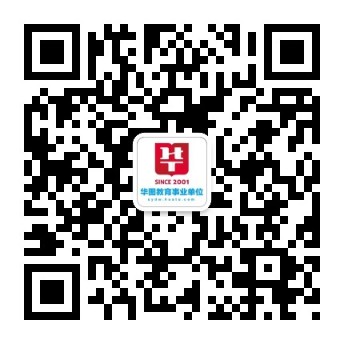 